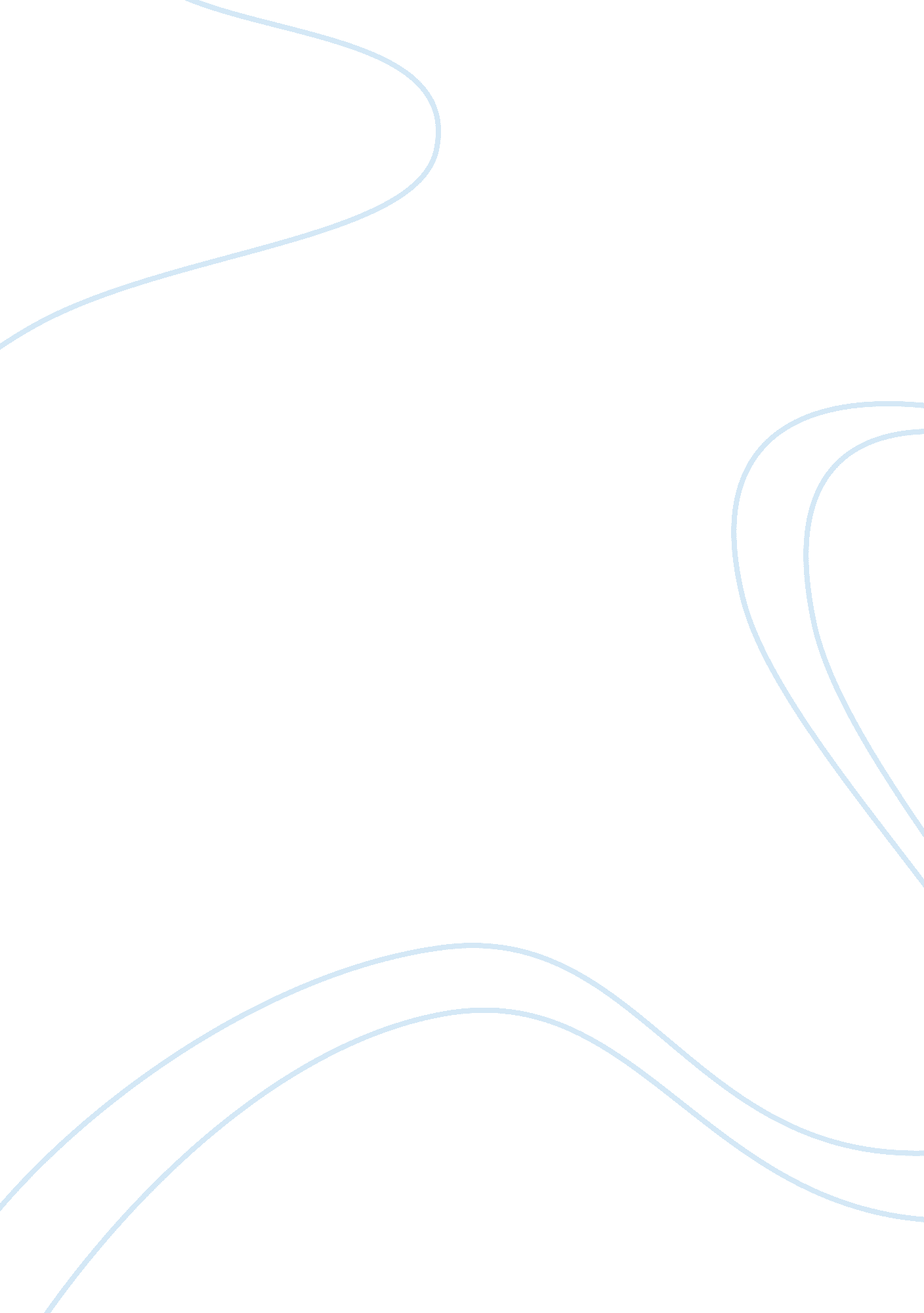 Computer publishing incorporated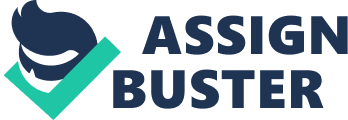 Running Head: Computer Publishing Incorporated Computer Publishing Incorporated: ODBMS Vs RDBMS goes here Professional Specialization of your professor A Features Comparison of ODBMS and RDBMS Object Database Management System (ODBMS) and Relational Database Management System (RDBMS) are two different techniques that can be employed in the implementation of Database Management Systems (DBMSs). Understanding the basic difference between the two implementation models is of core importance for conceptual clarity and selection of one for application development. In simplest words we can say that RDBMS use databases to store data in rows of information whereas ODBMS stores objects that contain data in to these databases. ODBMS model ensures the same precision and control over these objects as a RDBMS provide over records for various operations and manipulations. The ODBMS is relatively a newer concept and its roots are poised in the advent and spread of Object Oriented Programming (OOP) languages like JAVA, C# etc. (Grehan, 2011). There are several features of ODBMS that provide it an edge over RDBMS. The first feature of ODBMS that we would like to have implemented in CPI database is to redesign it to contain objects that have already been identified. For example we can make new tables to accommodate class structure of OOP model. This feature can reasonably reduce the computational effort and time for millions of fetch and store operation at database. Another important feature of ODBMS that can be exploited to fit CPI database is its distribution over multiple sites. Traditionally we have one database server in RDBMS which is overburdened in peak working hours due to extra bit of database operations. ODBMS can be used to divide the load over several database servers, yet to give a single logical view of the database to every user. This can be extremely handy in optimization of CPI database in peak hours. References Grehan, R., (2011). ODBMS for RDBMS Users, ODBMS. org, Retrieved from http://www. odbms. org/Introduction/rdbms2odbms. aspx 